SAMPLE PRESS RELEASE FOR LOCAL DISTRICT SCHOOL BOARDS(DATE)FOR IMMEDIATE RELEASEContact: (NAME, TITLE)(SCHOOL DISTRICT)(CONTACT PHONE NUMBER/EMAIL)(DISTRICT NAME) BOARD OF EDUCATION ADOPTS GOVERNANCE STANDARDSThe (DISTRICT NAME) Board of Education took a major step toward demonstrating its commitment to governing effectively on behalf of the students and communities it serves by formally adopting the Board of Education Governance Standards at its meeting on (DATE).“We are excited to be among the many school districts in Michigan to adopt the BOE Governance Standards,” said Board President (NAME). “We believe these Standards are an important tool that will help us with the vital task of governing our district. They will help us raise the bar, live up to expectations as elected officials and better understand our roles as board members.”The Board of Education Governance Standards were developed by school board members for school board members through the Michigan Association of School Boards. The Standards provide a shared, research-based framework for effective school board governance. Not only do they define the principles that should affect board decisionmaking, they also identify the specific behaviors of school boards and school board members that contribute to positive outcomes for students. And they do so in simple terms so as to be easily understood by board members and the entire school district community.  “We believe that locally adopting the Standards not only helps our governance team be more effective, but it sends a strong message that all of us as local school leaders are willing to step up and be held accountable,” said Board President (LAST NAME). “We have standards for students, teachers and administrators, and now we have Board of Education Governance Standards for our board as well.”# # #SAMPLE PRESS RELEASE FOR INTERMEDIATE DISTRICT SCHOOL BOARDS(DATE)FOR IMMEDIATE RELEASEContact: (NAME, TITLE)(SCHOOL DISTRICT)(CONTACT PHONE NUMBER/EMAIL) (DISTRICT NAME) BOARD OF EDUCATION ADOPTS GOVERNANCE STANDARDSThe (DISTRICT NAME) Board of Education took a major step toward demonstrating its commitment to governing effectively on behalf of the students and communities it serves by formally adopting the Board of Education Governance Standards at its meeting on (DATE).“We are excited to be among the many intermediate school districts in the state to adopt the BOE Governance Standards,” said Board President (NAME). “We believe these Standards are an important tool that will help us with the vital tasks that ISDs must carry out. They will help us raise the bar, live up to expectations as elected officials and better understand our roles as board members.”The Board of Education Governance Standards were developed by school board members for school board members through the Michigan Association of School Boards. The Standards provide a shared, research-based framework for effective school board governance. Not only do they define the principles that should affect board decisionmaking, they also identify the specific behaviors of school boards and school board members that contribute to positive outcomes for students. And they do so in simple terms so as to be easily understood by board members and the entire school district community.  “We believe that adopting the Standards not only helps our governance team be more effective, but it sends a strong message that all of us as school leaders are willing to step up and be held accountable,” said Board President (LAST NAME). “We have standards for students, teachers and administrators, and now we have Board of Education Governance Standards for our board as well.”# # #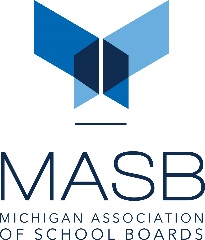 MASB Board of Education Governance Standards